АДМИНИСТРАЦИЯ  ВЕСЬЕГОНСКОГО  МУНИЦИПАЛЬНОГО ОКРУГАТВЕРСКОЙ  ОБЛАСТИПОСТАНОВЛЕНИЕг. Весьегонск13.03.2024								                                      № 158Во исполнении Распоряжения Правительства Тверской области от 07.03.2024 года № 245-рп «О неотложных мерах по подготовке к пожароопасному периоду на территории Тверской области и охране лесов, торфяных месторождений, объектов экономики и населенных пунктов от пожаров на 2024 год и период до 2026 года», в целях обеспечения пожарной безопасности населения, защиты от пожаров лесов, торфяных месторождений, объектов экономики и  населенных пунктов на территории Весьегонского муниципального округа, предотвращения негативных последствий и снижения материального ущерба, наносимого лесными и торфяными пожарами в пожароопасный период в 2024 году, ПОСТАНОВЛЯЕТ:       1. Установить пожароопасный период на территории Весьегонского муниципального округа с 10 апреля по 30 сентября текущего года;       2. Отделу по делам МП, ГО и ЧС Администрации Весьегонского МО -в срок до 10 апреля 2024 года создать и организовать работу патрульно-маневренных и патрульно-контрольных групп на территории Весьегонского муниципального округа.       3. Настоящее постановление подлежит официальному опубликованию в газете «Весьегонская Жизнь» и размещению на официальном сайте Администрации Весьегонского муниципального  округа в сети  «ИНТЕРНЕТ».      4 . Настоящее постановление вступает в силу после его официального опубликования.      5. Контроль за выполнением настоящего постановления возложить на заместителя Главы Администрации Весьегонского муниципального округа по экономическим вопросам Тихонова А.А.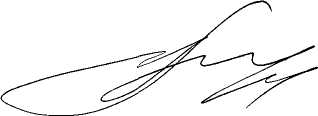 Глава Весьегонского муниципального округа                                                                      А.В. Пашуков         О неотложных мерах по подготовке к пожароопасному периоду на территории Весьегонского муниципального округа и охране лесов, торфяных месторождений, объектов экономики и  населенных пунктов от пожаров в 2024 году